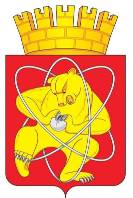 Городской округ «Закрытое административно – территориальное образование  Железногорск Красноярского края»АДМИНИСТРАЦИЯ ЗАТО  г. ЖЕЛЕЗНОГОРСКРАСПОРЯЖЕНИЕ   27.07. 2022                                                                                                      287прг. ЖелезногорскО создании рабочей группы по организации работы объединенных конкурсов «Skills»В целях взаимодействия при реализации конкурсов «Skills», руководствуясь Уставом городского округа «Закрытое административно-территориальное образование Железногорск Красноярского края»:1. Создать рабочую группу по организации работы объединенных конкурсов «Skills» в составе согласно приложению к настоящему распоряжению.2. Отделу общественных связей Администрации ЗАТО г. Железногорск          (И.С. Архиповой) разместить настоящее распоряжение на официальном сайте городского округа «Закрытое административно-территориальное образование Железногорск Красноярского края» в информационно-телекоммуникационной сети «Интернет». 3. Контроль над исполнением настоящего распоряжения возложить на заместителя Главы ЗАТО г. Железногорск по социальным вопросам Е.А. Карташова.4. Настоящее распоряжение вступает в силу с момента его подписания. Глава ЗАТО г. Железногорск                                                                И.Г. КуксинПриложение к распоряжениюАдминистрацииЗАТО г. Железногорскот 27.07.2022 № 287Состав рабочей группыпо организации работы объединенных конкурсов «Skills»:Карташов Евгений Александрович- заместитель Главы ЗАТО г. Железногорск по социальным вопросам, председатель рабочей группы;Кривицкая Алевтина Аркадьевна- начальник Социального отдела Администрации ЗАТО г. Железногорск, секретарь рабочей группы;Члены рабочей группы:СтегниенкоНаталья Викторовна- эксперт группы управления проектами ФГУП «Горно-химический комбинат»;Вергелес Юлия Геннадьевна- специалист группы управления проектами ФГУП «Горно-химический комбинат»;Дятлов Данил Викторович-начальник отдела обучения и развития персонала АО «Информационные спутниковые системы» имени академика М.Ф. Решетнёва»; Бганцев Алексей АлександровичНаймушина Юлия СергеевнаИванова Светлана АлександровнаИзгорева Анна ВикторовнаСкруберт Игорь ВладимировичКоровченко Мария ВладимировнаСеребряковаНаталья ВладимировнаКоноваленкова  Марьяна Викторовна- начальник бюро обучения персоналом АО «Информационные спутниковые системы» имени академика М.Ф. Решетнёва»;  - ведущий специалист по связям с общественностью организационно-медотического  отдела управления организации медицинской помощи ФГБУЗ КБ № 51 ФМБА России;- заместитель директора по учебно-производственной работе КГБПОУ «Техникум инновационных промышленных технологий и сервиса»;- руководитель центра дуальной подготовки КГБПОУ «Техникум инновационных промышленных технологий и сервиса»;- руководитель МКУ «Управление образования»;- специалист отдела общего и дополнительного образования МКУ «Управление образования»;- директор МБУ ДО «Станция юных техников»;- руководитель муниципального опорного центра дополнительного образования детей городского округа ЗАТО Железногорск МБУ ДО «Дворец творчества детей и молодежи».